Краснодарская  Модель ООН-2017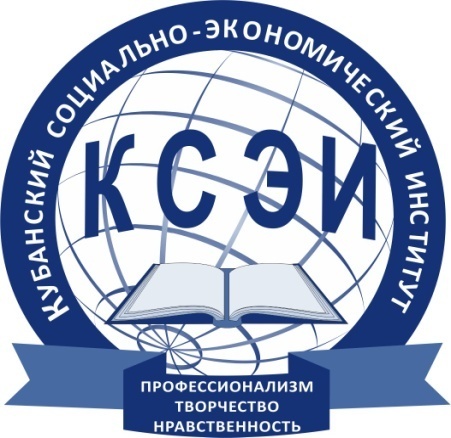 международная научно-практическая конференция1-2 марта 2017г.Адрес деканата юридического ф-та КСЭИ: г. Краснодар, ул.Камвольная,3,602.e-mail:model.oon.ksei@mail.ruАнкета участникаФамилия                                                                Имя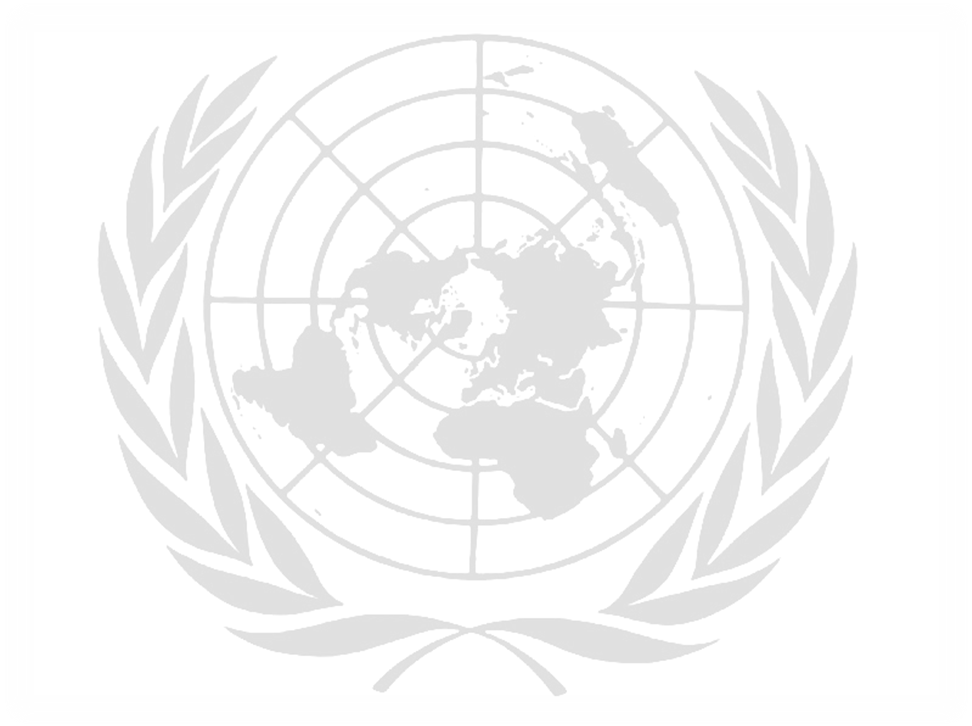 Отчество                                                               Дата РожденияИз какого Вы Вуза?Факультет                                                             КурсИмеете ли Вы опыт участия в подобных мероприятиях? Каких?Выберите интересующий комитет      Совет Безопасности             Экономический и Социальный Совет (ЭКОСОС)Рассматриваемые вопросы:Совет Безопасности : а. Ситуация на Ближнем Востоке.b. Ситуация в Прибалтийских странахЭкономический и Социальный Совет (ЭКОСОС): а. Специальная экономическая и гуманитарная помощь и чрезвычайная помощь в случае бедствий.b. Борьба с ВИЧ/СПИД/ом, малярией и др. заболеваниями.Укажите, какую страну (желательно несколько, в порядке убывания приоритета) Вы хотели бы представлять, кроме 5 обязательных членов (Китай, Россия, Франция, США и Великобритания):Имеете ли Вы предложения по рассматриваемым вопросам:Контактный телефон Дата                             Подпись